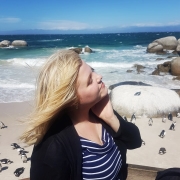 Candidate Statement:My name is Clare Da Silva and I want to be your next Parramatta Representative. 
I aim to empower the student body and give power to those currently voicing concerns - vote for me as Parramatta Representative. 

I channel my passion of learning and social justice into my Arts and Law degree. I’ve been a part of various clubs on campus and on their executives, thus I know the unique requirements and functionalities of the clubs. I’ve volunteered in numerous campus life activities such as Western Fair and am a former PASS facilitator. I try my best to engage with students and get people involved in the University. As your Parramatta Representative, I aim to deal with issues such as parking, student engagement and clubs. 

Parramatta is a beautiful campus with a variety of clubs, facilities and spaces and I want to make it the best campus it can be.